Promocja ‘’Specjalna gwarancja na lampę’’ – Regulamin 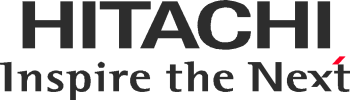 Organizatorem promocji jest Hitachi Europe Limited. Biorący udział w promocji akceptuje jej Regulamin.Kupony na promocyjne lampy przysługują jedynie tym, którzy zakupili u autoryzowanego partnera jeden z modeli biorących udział w promocji , w terminie od 25.01.2017 do 31.03.2017.Promocja obejmuje następujące modele projektorów Hitachi: CP-X8800……..Kupony nie podlegają wymianie na gotówkę.Zgłoszenie udziału w promocji nie może nastąpić później niż 31 marca 2017.Formularze zgłoszeniowe musza być wypełnione w całości i czytelnie, inaczej zgłoszenie może zostać odrzucone.Aby otrzymać kupon na lampy należy wysłać kopie dokumentu zakupu z widoczna datą wraz z formularzem  zgłoszeniowym na adres: pj.support@hitachi-eu.comPierwszy kupon na lampy zostanie zrealizowany automatycznie po zarejestrowaniu zgłoszenia. Drugi kupon może zostać zrealizowany najwcześniej po 6 miesiącach od wysłania pierwszego.  Lampy objęte są 6 miesięczną gwarancja. Późniejsze reklamacje nie będą uwzględniane.Wszystkie zgłoszenia będą sprawdzane u dystrybutora/dilera, u którego został dokonany zakup projektora.Proces obróbki zgloszenia do promocji będzie trwał przynajmniej 14 dni roboczych.Promocja dostepna jedynie w Europie, Afryce i na Bliskim Wschodzie.Hitachi nie bierze odpowiedzialności za zgłoszenia, które są niekompletne, zagubione, spóźnione lub blednie wypełnione.Wszystkie nagrody są przedmiotem opodatkowania należnego w danym kraju.Uczestnicy promocji są zobowiązani do poinformowania odpowiedniego urzędu skarbowego i zapłacenia należnego podatku.Jeżeli Hitachi uzna, ze doszło do naruszenia regulaminu promocji, bądź z innej przyczyny, może odmówić zaakceptowania zgłoszenia oraz anulować prawo dowolnej osoby / firmy do uczestnictwa w promocji.Hitachi zastrzega sobie prawo do zmiany warunków promocji lub jej zawieszenia/odwołania w dowolnymmomencie bez uprzedniego powiadamiania.W przypadku sporu dotyczącego regulaminu promocji zdanie Hitachi jest ostateczne.Warunki regulaminu podlegają przepisom prawa angielskiego, a uczestnicy zgadzają się na wyłączną jurysdykcje angielskich sadów.Aby skorzystać z promocji skontaktuj się z lokalnym, autoryzowanym dilerem/dystrybutorem.